Упатство за гласање: Гласањето се врши со заокружување на редниот број пред кандидатот и се гласа само за ЕДЕН кандидат. 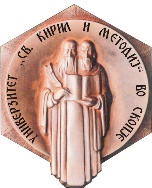 